	ПриложениеОПЕРАТИВНЫЙ ЕЖЕДНЕВНЫЙ ПРОГНОЗвозникновения чрезвычайных ситуаций на территорииРоссийской Федерации на 24 октября 2023 г.ДАЛЬНЕВОСТОЧНЫЙ ФО	Прогноз опасных и неблагоприятных метеорологических условий Метеорологическая обстановкаНа западе Республики Саха (Якутия), в Магаданской области снег, метель. На севере Республики Бурятия, на севере Забайкальского края, в Амурской области снег, мокрый снег, местами дождь, метель, налипание мокрого снега, гололедные явления. В Камчатском крае сильный дождь, мокрый снег, гололедные явления. На юге округа ночью и утром местами туман. На севере Республики Саха (Якутия) сильный ветер с порывами 18-23 м/с, на севере Республики Бурятия, на западе Республики Саха (Якутия), на севере Забайкальского, Камчатского краев, на востоке Чукотского АО, на Курильских островах 15-20 м/с.1.2.Гидрологическая обстановка: В Приморском крае на реках края продолжается слабый спад уровней воды, период осенней межени. Все реки в берегах, уровни воды ниже отметок выхода воды на пойму преимущественно на 1,5-3,3 м, на отдельных участках рек северных районов ниже на 0,8-1,1 м.В Республике Бурятия на реках наблюдался спад уровней воды.В Забайкальском крае на реке Шилка у г. Сретенск, на 3 дня позже обычного, появились небольшие забереги, на реке Черная у с. Сбега установился неполный ледостав. На отдельных реках восточных, центральных, западных и северных районов сохраняются забереги, местами неполный ледостав.В Амурской области на реках преобладает спад уровней воды. В сроки близкие к обычным начался ледоход на реках Правый Уркан и Бысса.В Еврейской АО на реках преобладает спад уровня воды.В Хабаровском крае на реках наблюдается снижение уровней воды. В сроки близкие к обычным начался ледоход на реках Бурея, Ниман, Мая у с. Нелькан. На реке Амгунь на протоке у села им. Полины Осипенко образовался ледостав с полыньями.В Сахалинской области на реках продолжаются спады уровней воды.В Камчатском крае подъем уровней воды от прошедших дождей наблюдается на большинстве рек края.В последующие сутки подъем уровней воды дождевого паводка до 0,2 м сохранится на большинстве рек юго-западных районов. Возможен выход воды на пойму на реках Амчигача, Начилова Усть-Большерецкий район, Большая Быстрая у с. Малки Елизовский район. Также, незначительный подъем уровней воды на 1-5 см сохранится на отдельных участках реки Камчатка и на отдельных реках Елизовского района. На реках северных районов полуострова будут отмечаться колебания уровней воды.В Республике Саха (Якутия) на основных реках уровни воды преимущественно понижаются.На участке р. Лена Покровск – Якутск - Кангалассы появились плавучие формы льда, что на 7 – 9 суток позже обычных сроков. Сегодня у гидропоста Хабарова образовался ледяной покров, что на неделю позже нормы.На всем протяжении р. Алдан наблюдается шугоход различной интенсивности.На р. Амга у гидропоста Харбалах, на 8 суток позже средних многолетних сроков, установился ледостав. Уровни воды при образовании ледостава на 0,4 м выше нормы.На участке р. Вилюй Верхневилюйск – Сого-Хая продолжается шугоход.На р. Колыма у гидропоста Среднеколымск, на 10 суток позже обычных сроков, образовался ледяной покров. Уровни воды при установлении ледостава на 0,3 м выше нормы.На реках севера и северо-востока наблюдается зимний режим.В Магаданской области на реках продолжается процесс ледообразования. На реках Охотского побережья отмечаются небольшие подъемы уровней воды на 3 – 18 см за сутки.В Чукотском АО на реках преимущественно преобладает спад уровня воды, продолжается процесс ледообразования.Японское море, Татарский пролив высота волн 1-2м (4 балла).Охотское море высота волн 1-2м (4 балла).Берингово море высота волн 2-3.5м (5 баллов).2. Прогноз ЧСПриродные и природно-техногенные ЧСПрогнозируется вероятность возникновения ЧС (происшествий), связанных с повреждением (обрывом) ЛЭП и линий связи, обрушением слабо укрепленных конструкций, падением деревьев на севере и западе Республики Саха (Якутия), на севере Республики Бурятия, на севере Забайкальского, Камчатского краев, на востоке Чукотского АО, на Курильских островах (Источник ЧС – сильный порывистый ветер), на севере Республики Бурятия, на севере Забайкальского края, в Камчатском крае, Амурской области (Источник ЧС – налипание мокрого снега, гололедные явления).Существует вероятность ЧС (происшествий), связанных с затруднением в движении автотранспорта, перекрытием трасс для движения и увеличением количества ДТП на автодорогах федерального, регионального и местного значения, а также в работе аэропортов и вертолетных площадок на западе Республики Саха (Якутия), севере Республики Бурятия, севере Забайкальского края, в Магаданской, Амурской областях (Источник ЧС – снег, метель, гололедные явления).Существует вероятность ЧС (происшествий), связанных с затруднением в движении автотранспорта, перекрытием трасс для движения и увеличением количества ДТП на автодорогах федерального, регионального и местного значения, а также в работе аэропортов и вертолетных площадок на юге округа (Источник ЧС – туман).Прогнозируется вероятность возникновения ЧС (происшествий) в акватории Берингова моря, связанных с авариями и повреждениями на судах при нарушении правил судоходства в условиях осложненной синоптической обстановки. Возможны повреждения судов у причалов, береговых сооружений (Источник ЧС – волнение моря до 5 баллов).На территории горных районов республик Бурятия, Саха (Якутия), Забайкальского, Хабаровского, Камчатского, Приморского краёв, Амурской, Сахалинской областей, Еврейской АО существует вероятность возникновения ЧС (происшествий), вызванных перекрытием автомобильных и железных дорог, нарушением работы транспорта, повреждением опор ЛЭП, повреждением зданий и сооружений, нарушением работы систем жизнеобеспечения населения (Источник ЧС – высокий уровень предшествующего увлажнения, оползни, сели, обвалы, антропогенная деятельность).Сохраняется вероятность возникновения единичных очагов ландшафтных пожаров, а также ухудшения лесопожарной обстановки на природных территориях южных и центральных районов Республики Бурятия, Забайкальского, Приморского, Хабаровского краев, Амурской области, Еврейской АО.2.2. Техногенные ЧС	Существует вероятность возникновения ЧС (происшествий), связанных с авариями в работе систем коммунального жизнеобеспечения, а также риск возникновения техногенных пожаров (в т. ч. взрывов бытового газа) на территории округа (Источник ЧС – износ оборудования, нарушение и несоблюдение производственно-технологических норм и правил эксплуатации газового оборудования).СИБИРСКИЙ ФОПрогноз опасных и неблагоприятных метеорологических условий Метеорологическая обстановкаНа всей территории округа, кроме Республики Тыва, юга Иркутской области, снег, мокрый снег. На юге округа дождь, мокрый снег, снег, метель, гололедные явления. В Республике Хакасия, на юге и центре Красноярского края, в Кемеровской, Новосибирской областях сильный дождь, мокрый снег, снег, метель, налипание мокрого снега, гололедные явления. На всей территории округа, кроме Республики Тыва сильный ветер с порывами 15-20 м/с. в Иркутской области очень сильный ветер с порывами до 25 м/с, по озеру Байкал местами 30-35 м/с. 1.2.Гидрологическая обстановка: Повышение уровня воды (на 21-86 см за сутки) отмечается на р. Томь (Кемеровская, Томская область), Енисее у с. Потапово и с. Караул (Красноярский край).На других водных объектах округа опасных и неблагоприятных гидрологических явлений не отмечается.Прогноз ЧСПриродные и природно-техногенные ЧСПрогнозируется вероятность возникновения ЧС (происшествий), связанных с повреждением (обрывом) ЛЭП и линий связи, обрушением слабо укрепленных конструкций, падением деревьев на всей территории округа, кроме Республики Тыва (Источник ЧС – сильный порывистый ветер, очень сильный ветер); на всей территории округа, кроме Республики Тыва, юга Иркутской области (Источник ЧС – гололедные явления), в Республике Хакасия, на юге и центре Красноярского края, в  Кемеровской, Новосибирской областях (Источник ЧС – налипание мокрого снега, гололедные явления).Существует вероятность ЧС (происшествий), связанных с затруднением в движении автотранспорта, перекрытием трасс для движения и увеличением количества ДТП на автодорогах федерального, регионального и местного значения; в работе аэропортов и вертолетных площадок на юге округа, в Республике Хакасия, на юге и центре Красноярского края, в  Кемеровской, Новосибирской областях (Источник ЧС – снег, метель, гололедные явления).Сохраняется риск возникновения происшествий, связанных с затруднениями судоходства, в результате низких уровней воды на отдельных участках рек Томской области.На территории горных районов республик Алтай, Тыва, Хакасия, Красноярского края, Иркутской, Кемеровской областей существует вероятность возникновения ЧС (происшествий), вызванных перекрытием автомобильных и железных дорог, нарушением работы транспорта, повреждением опор ЛЭП, повреждением зданий и сооружений, нарушением работы систем жизнеобеспечения населения (Источник ЧС – высокий уровень предшествующего увлажнения, оползни, сели, обвалы, антропогенная деятельность).Сохраняется вероятность возникновения единичных очагов ландшафтных пожаров, а также ухудшения лесопожарной обстановки на природных территориях центральных и юго-западных районов Республики Тыва,  Алтайского края, юго-восточных районов Иркутской области.2.2. Техногенные ЧС Существует вероятность возникновения ЧС (происшествий), связанных с авариями в работе систем коммунального жизнеобеспечения, а также риск возникновения техногенных пожаров (в т. ч. взрывов бытового газа) на территории округа (Источник ЧС – износ оборудования, нарушение и несоблюдение производственно-технологических норм и правил эксплуатации газового оборудования).УРАЛЬСКИЙ ФО1. Прогноз опасных и неблагоприятных метеорологических условийМетеорологическая обстановкаВ Ямало-Ненецком, Ханты-Мансийском АО снег, мокрый снег, метель. В Свердловской, Челябинской, Курганской, Тюменской областях сильный дождь, мокрый снег, налипание мокрого снега, гололедные явления. На юге округа местами туман. На всей территории округа сильный ветер с порывами 15-20 м/с.1.2.Гидрологическая обстановкаУровень воды в р. Обь, пр. Юганская Обь у г. Нефтеюганск достигнет критериев опасных явлений «низкая межень» (Ханты-Мансийский АО). Уровень воды в р. Иртыш у г. Тобольск достигнет критериев опасных явлений «низкая межень» (Тюменская область).Сохраняется затопленной пойма р. Таз у с. Красноселькуп (Ямало-Ненецкий АО). Первичные ледовые явления начали развиваться местами на реках Ямало-Ненецкого АО.  2. Прогноз ЧС2.1. Природные и природно-техногенные ЧС  Прогнозируется вероятность возникновения ЧС (происшествий), связанных с повреждением (обрывом) ЛЭП и линий связи, обрушением слабо укрепленных конструкций, падением деревьев на территории округа (Источник ЧС – сильный порывистый ветер), в Свердловской, Челябинской, Курганской, Тюменской областях (Источник ЧС – гололедные явления, налипание мокрого снега).Существует вероятность ЧС (происшествий), связанных с затруднением в движении автотранспорта, перекрытием трасс для движения и увеличением количества ДТП на автодорогах федерального, регионального и местного значения; в работе аэропортов и вертолетных площадок на территории Ямало-Ненецкого, Ханты-Мансийского АО (Источник ЧС – снег, мокрый снег, метель). Существует вероятность ЧС (происшествий), связанных с затруднением в движении автотранспорта, перекрытием трасс для движения и увеличением количества ДТП на автодорогах федерального, регионального и местного значения; в работе аэропортов и вертолетных площадок на юге округа (Источник ЧС – туман).Существует риск возникновения ЧС (происшествий), связанных с подтоплением пониженных участков местности, низководных мостов, подмывом автомобильных и ж/д дорог на территории Ямало-Ненецкого АО (Источник ЧС – осадки на фоне высокой водности, неисправность и замусоривание коллекторно-дренажных систем, кратковременные подъемы на малых реках).Сохраняется риск возникновения происшествий, связанных с затруднениями судоходства, в результате низких уровней воды на отдельных участках рек Тюменской области, Ямало-Ненецкого, Ханты-Мансийского АО.На территории Челябинской области существует вероятность возникновения ЧС (происшествий), связанных с перекрытием автомобильных и железных дорог, нарушением работы транспорта, повреждением опор ЛЭП, повреждением зданий и сооружений, нарушением работы систем жизнеобеспечения населения (Источник ЧС – высокий уровень предшествующего увлажнения, оползни, сели, обвалы, антропогенная деятельность).2.2. Техногенные ЧССуществует вероятность возникновения ЧС (происшествий), связанных с авариями в работе систем коммунального жизнеобеспечения, а также риск возникновения техногенных пожаров (в т. ч. взрывов бытового газа) на территории округа (Источник ЧС – износ оборудования, нарушение и несоблюдение производственно-технологических норм и правил эксплуатации газового оборудования).ПРИВОЛЖСКИЙ ФО1. Прогноз опасных и неблагоприятных метеорологических условийМетеорологическая обстановкаНа всей территории округа, кроме севера Кировской области снег, мокрый снег, дождь. На юге округа дождь, метель, налипание мокрого снега, гололедные явления. В республиках Марий-Эл, Татарстан, Башкортостан, Чувашской, Удмуртской республиках, Ульяновской, Нижегородской областях, на юге Кировской области сильный дождь, местами мокрый снег, налипание мокрого снега, гололедные явления. На юге округа местами туман. На всей территории округа сильный ветер с порывами 15-20 м/с.1.2.Гидрологическая обстановкаРост уровня воды (на 21-80 см) наблюдается на р. Юг (Кировская область).На других водных объектах округа опасных и неблагоприятных гидрологических явлений не отмечается..2. Прогноз ЧС2.1. Природные и природно-техногенные ЧСПрогнозируется вероятность возникновения ЧС (происшествий), связанных с повреждением (обрывом) ЛЭП и линий связи, обрушением слабо укрепленных конструкций, падением деревьев на территории округа (Источник ЧС – сильный порывистый ветер), в республиках Марий-Эл, Татарстан, Башкортостан, Чувашской, Удмуртской республиках, Ульяновской, Нижегородской областях, на юге Кировской области (Источник ЧС – налипание мокрого снега, гололедные явления).Существует вероятность ЧС (происшествий), связанных с затруднением в движении автотранспорта, перекрытием трасс для движения и увеличением количества ДТП на автодорогах федерального, регионального и местного значения; в работе аэропортов и вертолетных площадок на территории республик Марий-Эл, Татарстан, Башкортостан, в Чувашской, Удмуртской республиках, Ульяновской, Нижегородской областях, на юге Кировской области (Источник ЧС –мокрый снег, гололедные явления). Существует вероятность ЧС (происшествий), связанных с затруднением в движении автотранспорта, перекрытием трасс для движения и увеличением количества ДТП на автодорогах федерального, регионального и местного значения; в работе аэропортов и вертолетных площадок на юге округа (Источник ЧС – туман).Сохраняется риск возникновения происшествий, связанных с затруднениями судоходства, в результате низких уровней воды на отдельных участках рек Республики Башкортостан.2.2 Техногенные ЧС Существует вероятность возникновения ЧС (происшествий), связанных с авариями в работе систем коммунального жизнеобеспечения, а также риск возникновения техногенных пожаров (в т. ч. взрывов бытового газа) на территории округа (Источник ЧС – износ оборудования, нарушение и несоблюдение производственно-технологических норм и правил эксплуатации газового оборудования).ЮЖНЫЙ ФОПрогноз опасных и неблагоприятных метеорологических условийМетеорологическая обстановкаНа территории округа ночью и утром местами туман. В Республике Калмыкия, Астраханской, Волгоградской областях ветер с порывами 12-17 м/с.  	 1.2. Гидрологическая обстановка	Подъем уровня воды (на 23-39 см за сутки), связанный с нагонами, отмечается на устьевом участке Дона (Ростовская область).В дельте Волги у н.п. Оля и Зеленга (Астраханская область) низкие уровни воды сохранятся в пределах неблагоприятных отметок.На других водных объектах округа опасных и неблагоприятных гидрологических явлений не отмечается. Черное море высота волн 0.5-1м (3 балла).Азовское море и Керченский пролив высота волн 0.5-1м (3 балла).2. Прогноз ЧС2.1. Природные и природно-техногенные ЧСПрогнозируется вероятность возникновения ЧС (происшествий), связанных с повреждением (обрывом) ЛЭП и линий связи, обрушением слабо укрепленных конструкций, падением деревьев на территории Республики Калмыкия, Астраханской, Волгоградской областей (Источник ЧС – порывистый ветер).Существует вероятность ЧС (происшествий), связанных с затруднением в движении автотранспорта, перекрытием трасс для движения и увеличением количества ДТП на автодорогах федерального, регионального и местного значения; в работе аэропортов и вертолетных площадок на территории округа (Источник ЧС – туман).Сохраняется риск возникновения происшествий, связанных с затруднениями судоходства, в результате низких уровней воды на отдельных участках рек Астраханской области.На территории горных районов Республики Крым, г. Севастополь, Краснодарского края существует вероятность возникновения ЧС (происшествий), связанных с перекрытием автомобильных и железных дорог, нарушением работы транспорта, повреждением опор ЛЭП, повреждением зданий и сооружений, нарушением работы систем жизнеобеспечения (Источник ЧС – оползни, обвалы, сели, провалы грунта, антропогенная деятельность).Сохраняется вероятность возникновения единичных очагов ландшафтных пожаров, а также ухудшения лесопожарной обстановки на природных территориях республик Адыгея, Крым, Калмыкия, Краснодарского края, Ростовской, Астраханской, южных районов Волгоградской областей.2.2. Техногенные ЧС 	Существует вероятность возникновения ЧС (происшествий), связанных с авариями в работе систем коммунального жизнеобеспечения, а также риск возникновения техногенных пожаров (в т. ч. взрывов бытового газа) на территории округа (Источник ЧС – износ оборудования, нарушение и несоблюдение производственно-технологических норм и правил эксплуатации газового оборудования). ДОНЕЦКАЯ НАРОДНАЯ РЕСПУБЛИКА1. Прогноз опасных и неблагоприятных метеорологических условийНа территории Республики местами туман.2. Прогноз ЧС2.1. Природные и природно-техногенные ЧС Существует вероятность ЧС (происшествий), связанных с затруднением в движении автотранспорта, перекрытием трасс для движения и увеличением количества ДТП на автодорогах федерального, регионального и местного значения; в работе аэропортов и вертолетных площадок на территории Республики (Источник ЧС – туман).Сохраняется вероятность возникновения единичных очагов ландшафтных пожаров, а также ухудшения лесопожарной обстановки на природных территориях отдельных районов области.2.2. Техногенные ЧССуществует вероятность возникновения ЧС (происшествий), связанных с авариями в работе систем коммунального жизнеобеспечения, а также риск возникновения техногенных пожаров (в т. ч. взрывов бытового газа) на территории Республики (Источник ЧС – износ оборудования, нарушение и несоблюдение производственно-технологических норм и правил эксплуатации газового оборудования).ЛУГАНСКАЯ НАРОДНАЯ РЕСПУБЛИКА1. Прогноз опасных и неблагоприятных метеорологических условийНа территории Республики местами туман.2. Прогноз ЧС2.1. Природные и природно-техногенные ЧС Существует вероятность ЧС (происшествий), связанных с затруднением в движении автотранспорта, перекрытием трасс для движения и увеличением количества ДТП на автодорогах федерального, регионального и местного значения; в работе аэропортов и вертолетных площадок на территории Республики (Источник ЧС – туман).Сохраняется вероятность возникновения единичных очагов ландшафтных пожаров, а также ухудшения лесопожарной обстановки на природных территориях отдельных районов области.2.2. Техногенные ЧССуществует вероятность возникновения ЧС (происшествий), связанных с авариями в работе систем коммунального жизнеобеспечения, а также риск возникновения техногенных пожаров (в т. ч. взрывов бытового газа) на территории Республики (Источник ЧС – износ оборудования, нарушение и несоблюдение производственно-технологических норм и правил эксплуатации газового оборудования).ЗАПОРОЖСКАЯ ОБЛАСТЬ1. Прогноз опасных и неблагоприятных метеорологических условийНа территории области местами туман.2. Прогноз ЧС2.1. Природные и природно-техногенные ЧС Существует вероятность ЧС (происшествий), связанных с затруднением в движении автотранспорта, перекрытием трасс для движения и увеличением количества ДТП на автодорогах федерального, регионального и местного значения; в работе аэропортов и вертолетных площадок на территории области (Источник ЧС – туман).Сохраняется вероятность возникновения единичных очагов ландшафтных пожаров, а также ухудшения лесопожарной обстановки на природных территориях отдельных районов области.2.2. Техногенные ЧССуществует вероятность возникновения ЧС (происшествий), связанных с авариями в работе систем коммунального жизнеобеспечения, а также риск возникновения техногенных пожаров (в т. ч. взрывов бытового газа) на территории области (Источник ЧС – износ оборудования, нарушение и несоблюдение производственно-технологических норм и правил эксплуатации газового оборудования).ХЕРСОНСКАЯ ОБЛАСТЬ1. Прогноз опасных и неблагоприятных метеорологических условийНа территории области местами туман.2. Прогноз ЧС2.1. Природные и природно-техногенные ЧС Существует вероятность ЧС (происшествий), связанных с затруднением в движении автотранспорта, перекрытием трасс для движения и увеличением количества ДТП на автодорогах федерального, регионального и местного значения; в работе аэропортов и вертолетных площадок на территории области (Источник ЧС – туман).Сохраняется вероятность возникновения единичных очагов ландшафтных пожаров, а также ухудшения лесопожарной обстановки на природных территориях отдельных районов области.2.2. Техногенные ЧСПрогнозируется вероятность возникновения ЧС (происшествий),
связанных с авариями в работе систем коммунального жизнеобеспечения, а также риск возникновения техногенных пожаров (в т. ч. взрывов бытового газа) на территории области (Источник ЧС – износ оборудования, нарушение и несоблюдение производственно-технологических норм и правил эксплуатации газового оборудования).СЕВЕРО-КАВКАЗСКИЙ ФО	1. Прогноз опасных и неблагоприятных метеорологических условий1.1 Метеорологическая обстановкаНа территории округа местами туман. 1.2.Гидрологическая обстановкаНа водных объектах округа опасных и неблагоприятных гидрологических явлений не отмечается.Каспийское море: высота волн 1-2м (4 балла).2. Прогноз ЧС2.1. Природные и природно-техногенные ЧССуществует вероятность ЧС (происшествий), связанных с затруднением в движении автотранспорта, перекрытием трасс для движения и увеличением количества ДТП на автодорогах федерального, регионального и местного значения; в работе аэропортов и вертолетных площадок на территории округа (Источник ЧС – туман).На территории горных районов Кабардино-Балкарской, Карачаево-Черкесской республик, Республики Северная Осетия-Алания существует вероятность возникновения ЧС (происшествий), связанных с перекрытием автомобильных и железных дорог, нарушением работы транспорта, повреждением опор ЛЭП, повреждением зданий и сооружений, нарушением работы систем жизнеобеспечения (Источник ЧС – высокий уровень предшествующего увлажнения, оползни, сели, обвалы, антропогенная деятельность).Сохраняется вероятность возникновения единичных очагов ландшафтных пожаров, а также ухудшения лесопожарной обстановки на природных территориях северных районов Республики Дагестан, северных и центральных районов Кабардино-Балкарской, Карачаево-Черкесской, Чеченской республик, республик Ингушетия, Северная Осетия-Алания, Ставропольского края.2.2. Техногенные ЧС 		Существует вероятность возникновения ЧС (происшествий), связанных с авариями в работе систем коммунального жизнеобеспечения, а также риск возникновения техногенных пожаров (в т. ч. взрывов бытового газа) на территории округа (Источник ЧС – износ оборудования, нарушение и несоблюдение производственно-технологических норм и правил эксплуатации газового оборудования).СЕВЕРО-ЗАПАДНЫЙ ФО1. Прогноз опасных и неблагоприятных метеорологических условийМетеорологическая обстановкаВ Республике Коми, Архангельской, Мурманской областях, Ненецком АО сильный снег, мокрый снег, метель. В Калининградской области сильный дождь, мокрый снег. В Республике Коми, Архангельской, Мурманской областях, Ненецком АО ветер с порывами 10-15 м/с.1.2.Гидрологическая обстановка	Рост уровня воды (на 21-80 см за сутки) наблюдается на р. Великая (Псковская область), р. Нева (Ленинградская область), р. Северная Двина (Вологодская, Архангельская область), р. Вологда (Вологодская область), р. Вычегда (Архангельская область), р. Вашка (Коми). Развитие первичный ледовых явлений происходит на реках Мурманской области. Сохраняется уровень воды ниже отметки неблагоприятных явлений, по гидрологическому посту г. Сыктывкар (Республика Коми).Баренцево море высота волн 2-3.5м (5 баллов),Белое море высота волн 1-2м (4 балла).Балтийское море высота волн 1-2м (4 балла).2. Прогноз ЧС2.1. Природные и природно-техногенные ЧСПрогнозируется вероятность возникновения ЧС (происшествий), связанных с повреждением (обрывом) ЛЭП и линий связи, обрушением слабо укрепленных конструкций, падением деревьев на территории Республики Коми, Архангельской, Мурманской областей, в, Ненецком АО (Источник ЧС – порывистый ветер).Существует вероятность ЧС (происшествий), связанных с затруднением в движении автотранспорта, перекрытием трасс для движения и увеличением количества ДТП на автодорогах федерального, регионального и местного значения; в работе аэропортов и вертолетных площадок на территории Республики Коми, Архангельской, Мурманской областей, Ненецкого АО (Источник ЧС – сильный снег, мокрый снег, метель).Прогнозируется вероятность возникновения ЧС (происшествий) в акватории Баренцева моря, связанных с авариями и повреждениями на судах при нарушении правил судоходства в условиях осложненной синоптической обстановки. Возможны повреждения судов у причалов, береговых сооружений (Источник ЧС – волнение моря до 5 баллов).Сохраняется риск возникновения происшествий, связанных с затруднениями судоходства, в результате низких уровней воды на отдельных участках рек Республики Коми.На территории Мурманской области существует вероятность возникновения ЧС (происшествий), связанных с перекрытием автомобильных и железных дорог, нарушением работы транспорта, повреждением опор ЛЭП, повреждением зданий и сооружений, нарушением работы систем жизнеобеспечения (Источник ЧС – высокий уровень предшествующего увлажнения, оползни, сели, обвалы, антропогенная деятельность).2.2. Техногенные ЧС	Существует вероятность возникновения ЧС (происшествий), связанных с авариями в работе систем коммунального жизнеобеспечения, а также риск возникновения техногенных пожаров (в т. ч. взрывов бытового газа) на территории округа (Источник ЧС – износ оборудования, нарушение и несоблюдение производственно-технологических норм и правил эксплуатации газового оборудования).ЦЕНТРАЛЬНЫЙ ФО1. Прогноз опасных и неблагоприятных метеорологических условийМетеорологическая обстановкаНа севере округа местами дождь, мокрый снег, местами гололедица, на юге дождь. В Костромской, Ивановской, Владимирской областях сильный дождь, мокрый снег. На юге округа местами туман. На всей территории округа ветер с порывами до 15 м/с.  1.2.Гидрологическая обстановкаРост уровня воды (на 21-80 см за сутки) наблюдается на р. Унжа, р. Ветлуга, р. Вохма, р. Белый Лух (Костромская область), р. Цна (Тамбовская область). На остальных водных объектах округа опасных и неблагоприятных гидрологических явлений не отмечается.2. Прогноз ЧС	2.1. Природные и природно-техногенные ЧСПрогнозируется вероятность возникновения ЧС (происшествий), связанных с повреждением (обрывом) ЛЭП и линий связи, обрушением слабо укрепленных конструкций, падением деревьев на территории округа (Источник ЧС – порывистый ветер).Существует вероятность ЧС (происшествий), связанных с затруднением в движении автотранспорта, перекрытием трасс для движения и увеличением количества ДТП на автодорогах федерального, регионального и местного значения; в работе аэропортов и вертолетных площадок на севере округа (Источник ЧС – мокрый снег, гололедица).2.2. Техногенные ЧССуществует вероятность возникновения ЧС (происшествий), связанных с авариями в работе систем коммунального жизнеобеспечения, а также риск возникновения техногенных пожаров (в т. ч. взрывов бытового газа) на территории округа (Источник ЧС – износ оборудования, нарушение и несоблюдение производственно-технологических норм и правил эксплуатации газового оборудования).г. МОСКВА1. Прогноз опасных и неблагоприятных метеорологических условийНочью небольшие, местами умеренные осадки (дождь, мокрый снег), температура в Москве 2...4°С, по области -1...4°С. Днем небольшие осадки, температура в Москве 2...4°С, по области 0...5°С. Ветер северо-западный и северный, 6-11 м/с. 2. Прогноз ЧС2.1. Природные и природно-техногенные ЧС не прогнозируются.2.2. Техногенные ЧСПрогнозируется вероятность возникновения ЧС (происшествий), связанных с авариями в работе систем коммунального жизнеобеспечения, а также риск возникновения техногенных пожаров (в т. ч. взрывов бытового газа) на территории города (Источник ЧС – износ оборудования, нарушение и несоблюдение производственно-технологических норм и правил эксплуатации газового оборудования).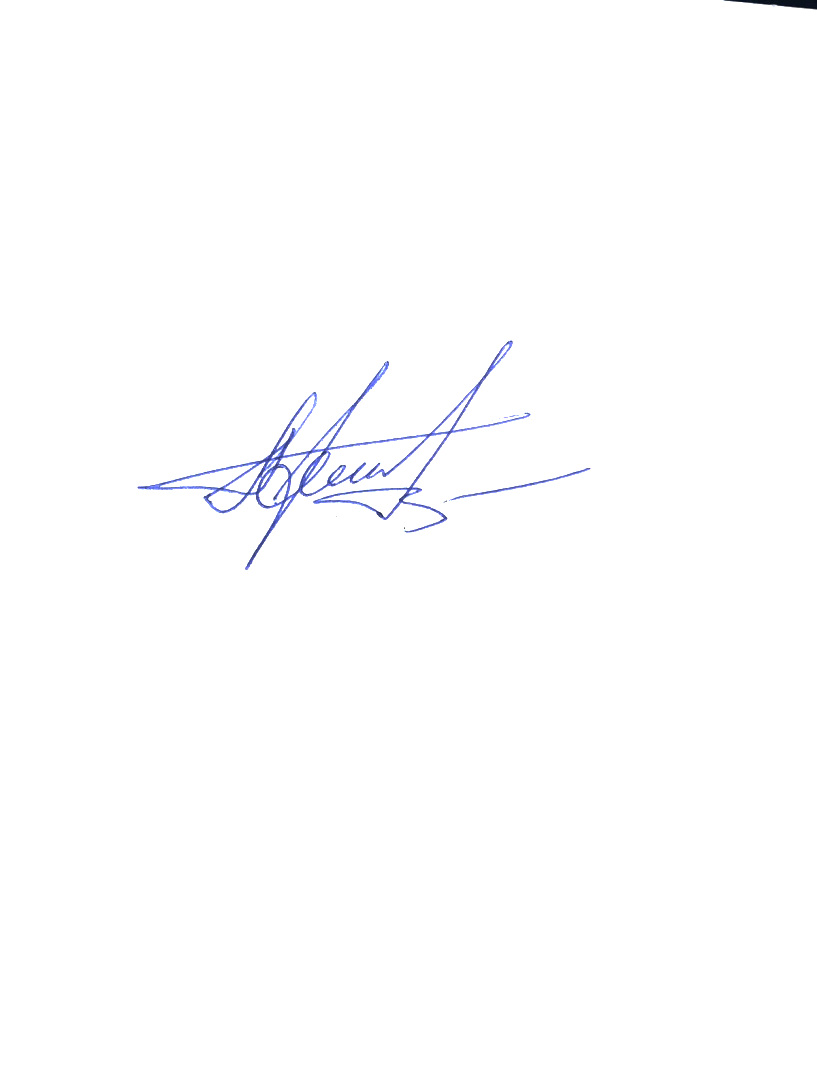 ВрИО начальника 5 НИЦ                                                                          А.Н. Гордиенко22 октября 2023Исп. Влад И.В.8 (495) 983 65 48, доб. 43-46